Anlage 4: Bestellformular für Veranstaltungen / bon de commande pour vos manifestationsSehr geehrte Vorstandsmitglieder der Alumnivereine im DFH-Netzwerk, der nachfolgende Bestellbogen bietet Ihnen eine Übersicht über unsere Publikationen und Werbegeschenke. Für Ihre Veranstaltung können Sie auf diesem Wege unkompliziert per E-Mail oder Fax das gewünschte Material bestellen. Mesdames  et Messieurs les membres des bureaux des associations de diplômés UFA,Le bon de commande ci-après vous donne un aperçu de nos publications et objets promotionnels. Si vous organisez une manifestation et souhaitez recevoir de la documentation de notre part, nous vous invitons à nous faire parvenir (par courriel ou par fax) votre commande à l’aide de ce formulaire.Vorname, Name & E-Mail-Adresse / Prénom, nom & courriel :Lieferadresse / Adresse d’expédition :Titel Ihrer VeranstaltungTitre de votre manifestationDatum der VeranstaltungDate de votre manifestation Zielgruppe der VeranstaltungCible de votre manifestation Bitte schicken Sie uns Ihre Materialbestellung per E-Mail: info@dfh-ufa.org, oder Fax:  +49 (0) 681 93812 - 499.    
Veuillez nous adresser votre commande par e-mail : info@dfh-ufa.org, ou par fax : +49 (0) 681 93812 - 499.Informationen zu den StudiengängenInformations sur les cursusInformationen zu den StudiengängenInformations sur les cursusBestellmenge / 
Nombre d’exemplaires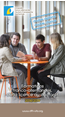 Broschüre„Integrierte deutsch-französische Studiengänge 2018/2019“Brochure« Cursus intégrés franco-allemands 2018/2019 »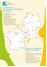 Plakat DIN A1 „Das Netzwerk der DFH“ /Affiche A1 : « Le réseau de l’UFA »Wirtschaft / AlumniLe monde économique / diplômés UFAWirtschaft / AlumniLe monde économique / diplômés UFABestellmenge / 
Nombre d’exemplaires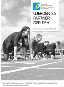 Broschüre „Werden sie Partner der DFH“  Brochure « Devenz partenaire de l’UFA » Graduierten- und Forschungsförderung Soutien à la formation doctorale et à la rechercheGraduierten- und Forschungsförderung Soutien à la formation doctorale et à la rechercheBestellmenge / 
Nombre d’exemplaires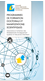 Faltblatt: Doktorandenausbildung und ForschungsförderungDépliant : Formations doctorales et soutien à la rechercheBrochure: doctoral programmes and funding programmes for researchersStudierendenvertreterReprésentants des étudiantsStudierendenvertreterReprésentants des étudiantsBestellmenge / 
Nombre d’exemplaires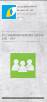 Faltblatt: „Studierendenvertreter der DFH“Dépliant : « Les représentants des étudiants de l‘UFA » Allgemein DiversAllgemein DiversBestellmenge / 
Nombre d’exemplaires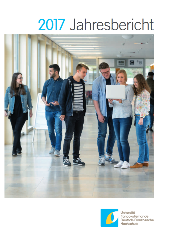 Jahresbericht 2017 /Rapport annuel 2017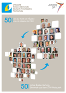 Broschüre : „50 Jahre Élysée-Vertrag - 50 Stimmen aus dem DFH-Netzwerk“Brochure: « 50 ans du Traité de l'Élysée - 50 voix du réseau de l'UFA »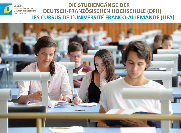 Die PowerPoint-Präsentation der DFH-Studiengänge
finden Sie unter http://www.dfh-ufa.org/aktuelles/downloads/La présentation PowerPoint sur les cursus de l’UFA 
est disponible sous http://www.dfh-ufa.org/fr/actualites/telechargements/WerbegeschenkeObjets promotionnelsWerbegeschenkeObjets promotionnelsBestellmenge / 
Nombre d’exemplaires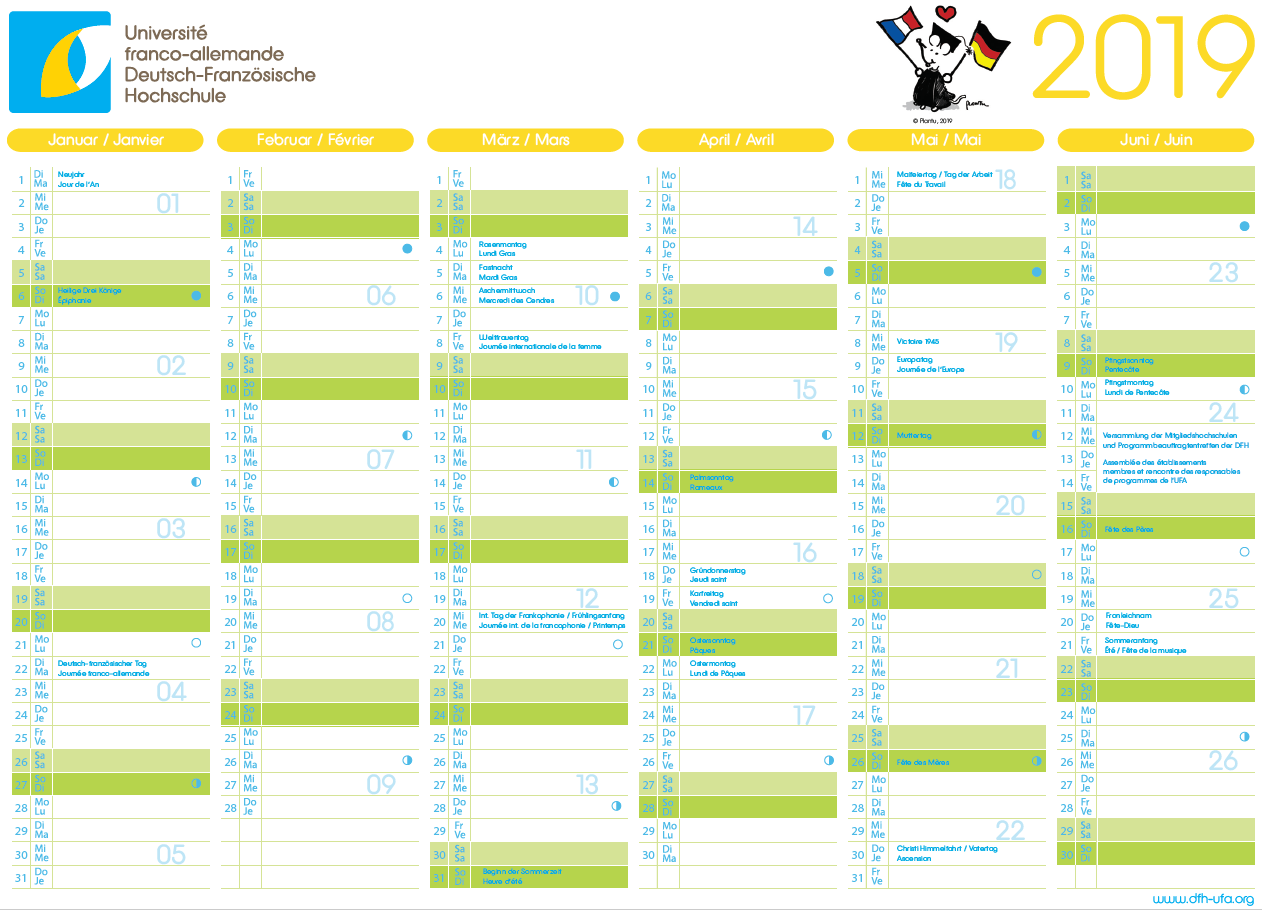 Kalender 2019 /Calendrier 2019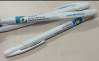 DFH-Kugelschreiber /Stylos UFA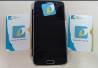 Display Cleaner DFH – UFA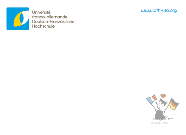 DFH-Post-it-BlockBloc post-it UFA 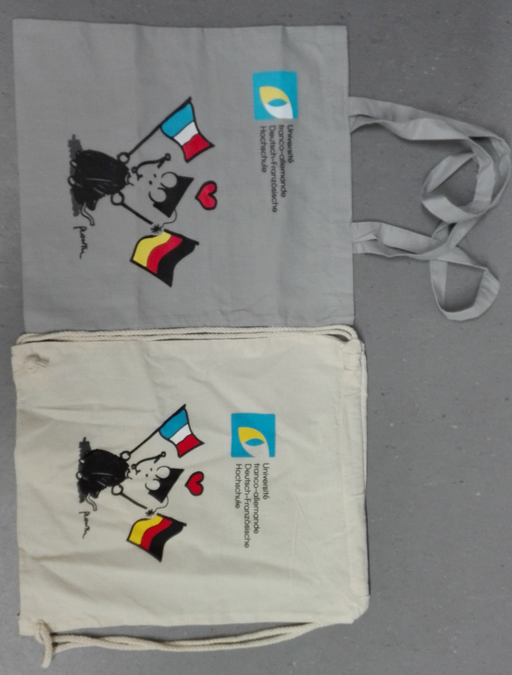 DFH-Stoffbeutel - Sacs en tissu UFA DFH-Rucksackbeutel - Sacs à dos en tissu UFA